       Katolička osnovna škola u Virovitici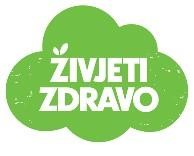 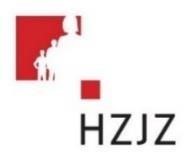 Jelovnik od  08.11.-12.11.2021 Škola zadržava pravo izmjene jelovnika zbog prenamjene namirnica i rasporeda dostave hrane! 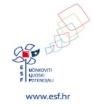 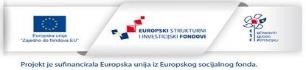 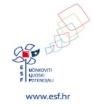 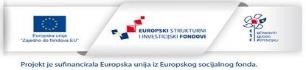 Doručak  Ručak  Užina  Ponedjeljak 08.11.2021 Lisnata kocka                          Čaj            Varivo od poriluka slanutka i svinjetine                                 Kruh Puding Utorak 09.11.2021                 Kroasan čokolada   Mlijeko         Umak od špinata, kuhano jaje                   Pire od krumpira                          Kolač Banane  Srijeda 10.11.2021              Marmelada-maslac                        Kruh                          Čaj   Varivo od kelja s hrenovkama                              Kruh              Voćni jogurtČetvrtak 11.11.2021               Čokoladne pahuljice                        Mlijeko            Okruglice od mljevenog mesa                    u umaku od rajčice                          Kruh       Napolitanke       Petak 12.11.2021  	Školska pizza              Čaj Pohani riblji odrezak, povrće                             Kolač  Voćni sok 